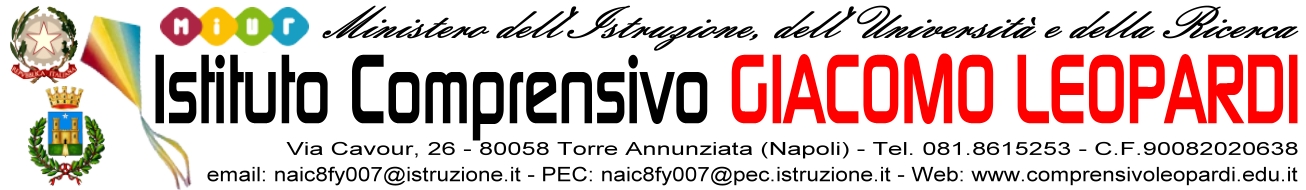 Al Dirigente dell’I.C. Leopardi di Torre AnnunziataI  sottoscritti ………………………………………………………………………………………………… genitori dell’alunno…………………………………………………………………………………………..Classe………………….sezione…………………….plesso………………………..Scuola secondaria I GradoDICHIARANO
a. di essere a conoscenza delle disposizioni organizzative previste dalla scuola e di condividere e accettare le modalità e i criteri da questa previsti in merito alla vigilanza effettiva e potenziale sui minori; 
b. di essere consapevoli che, al di fuori dell’orario scolastico, la vigilanza ricade interamente sulla famiglia; 
c. di essere impossibilitati di garantire all’uscita da scuola la presenza di un genitore o di un altro soggetto maggiorenne delegato; 
d. di aver istruito il proprio figlio circa il tragitto casa – scuola;e. che il minore………………………. conosce bene tale tragitto perché lo ha già percorso autonomamente, senza accompagnatori InoltreS’IMPEGNANO
e. a dare chiare istruzioni affinché il minore rientri direttamente al domicilio eletto, senza divagazioni o soste;
f. che il minore troverà qualcuno ad accoglierlo al ritorno presso la propria abitazione; 
g. rappresentano che il minore è in possesso di un telefono cellulare e si impegnano a monitorare telefonicamente il rientro a casa del medesimo; 
h. si impegnano ad informare tempestivamente la scuola qualora le condizioni di sicurezza abbiano a modificarsi.STUDENTE MINORENNEIl/la sottoscritto/a _________________________________________________ nato/a a____________________________________il _____________________, residente in via ___________________________ città___________________________ prov. ________eIl/la sottoscritto/a ____________________________________________________ nato/a a _________________________________il ________________, residente in via ____________________ città_____________________ prov. _____genitori/tutori legali dell' allievo/a_____________________________________________________________nato/a_____________________ il ________________, residente a ____________________________________via__________________ frequentante la classe _______ della scuola I. C. “G. LEOPARDI” Torre Annunziata, acquisite le informazioni sopra riportate ai sensi dell’art. 13 del D. Lgs. 196/2003, dichiarando di essere nel pieno possesso dei diritti di esercizio della potestà genitoriale/tutoria nei confronti del minore, autorizzano l’ uscita autonoma.Torre Annunziata,  _____/______/______Si allega copia/e del/i documento/i di identità in corso di validità.                                                                                              Firme dei genitori/tutori                                                                                             _____________________________________________________                                                                                             ______________________________________________________      A. Nel caso di genitori separati/divorziati con affidamento ad entrambi i genitori, poiché è prevista la firma di entrambi (cfr. Articolo 155 del codice civile, modificato dalla legge 8 febbraio 2006, n. 54), ciascun genitore dovrà inviare il presente modulo.       B. Nel caso in cui il modello sia sottoscritto da uno solo dei genitori occorre sottoscrivere anche la seguente dichiarazione:.Il sottoscritto, consapevole delle conseguenze amministrative e penali per chi rilasci dichiarazioni non corrispondenti  a  verità,  ai  sensi  del  DPR  245/2000,  dichiara  di  aver  effettuato  la  scelta/richiesta  in osservanza delle disposizioni sulla responsabilità genitoriale di cui agli artt. 316, 337 ter e 337 quater del codice civile, che richiedono il consenso di entrambi i genitori”.Firma_________________________